令和元年度 北海道緑の少年団活動発表大会 実施要領１．目　的　　道内緑の少年団の活動の活性化を図るため、活動発表大会を開催し、緑と親しみ、緑を愛し、緑を守り育てる活動に優れた少年団を紹介することにより、相互研鑽による団員及び指導者の資質向上と交流促進を図る。２．開催日時　　令和２年３月２６日（木）１３時３０分から１５時４０分まで３．開催場所北海道立道民活動センター（かでる２.７）　１０階 １０７０会議室札幌市中央区北２条西７丁目４．主　催　北 海 道 、公益社団法人 北海道森と緑の会５．大会次第（予定）　　午後 1：00～1：30　受付　　　　 1：30～1：40　主催者挨拶・オリエンテーション　　　　 1：40～2：40　緑の少年団活動発表大会　　　　 2：40～3：10　特別講演　　　　 3：10～3：30　講評及び表彰　　　　 3：30～3：40　記念撮影６．発表方法　(1) 発表時間は、１団につき７分以内とし、質疑応答を含めて１０分以内とする。　(2) 発表時は、６分経過時において予鈴を鳴らし、７分経過時に本鈴を鳴らす。　(3) 発表は原則、パワーポイントを使用することとする。　(4) 発表者は小学５年生以下の団員２名以内とする。なお、パソコン操作等の補助者は制限しない。７．審　査　(1) 審査は、主催者の委嘱する学識経験者等により、次の点を総合的に評価する。①　活動状況及び成果②　地域社会における貢献度③　将来ビジョン　等　(2) 審査は、活動発表終了後に行い、最優秀賞：１団、奨励賞：複数団を決定する８．表　彰　(1) 表彰式は、活動発表大会会場で行う。　(2) 最優秀賞を受賞した緑の少年団は、令和２年秋期に北海道で開催する第44回全国育樹祭の式典行事において活動発表を行うとともに、併催行事である「全国緑の少年団活動発表大会」への北海道代表として、公益社団法人国土緑化推進機構に推薦する。９．応　募　(1) 提出書類：令和２年度緑の少年団活動調書（別紙様式）　(2) 提出期限：令和２年１月１７日（金）　(3) 提 出 先：〒 060-0003 札幌市中央区北３条西７丁目１　北海道水産ビル6階公益社団法人 北海道森と緑の会10．その他　(1) 活動発表大会への参加旅費については、発表者（小学５年生以下の団員２名以内）及び引率者（１名）分について、北海道森と緑の会が支給する。　(2) 最優秀賞を受賞した緑の少年団については、令和２年度秋期に北海道で開催される「全国緑の少年団活動発表大会」に選考されるよう、全国大会の主催者への提出期限である５月末日までに、活動調書等のブラッシュアップを行い備えることとする。なお、「全国緑の少年団活動発表大会」に選考された場合は、第44回全国育樹祭の式典において「全国育樹祭大会会長賞」が授与される。＜会場案内図＞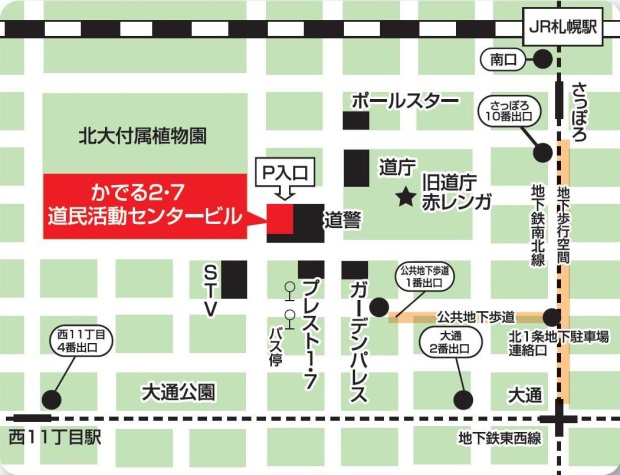 